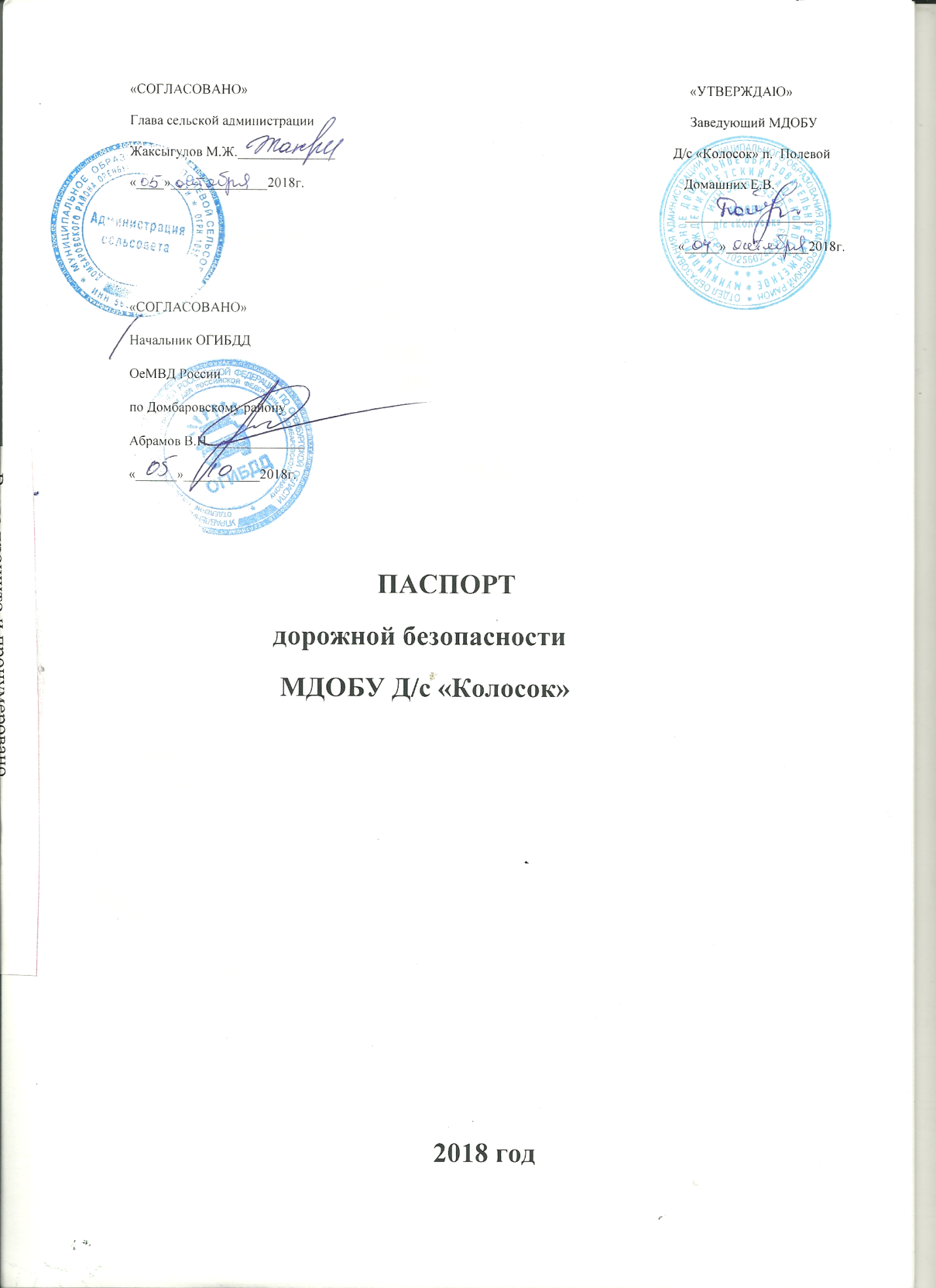 Общие сведения Муниципальное дошкольное образовательное  бюджетное учреждение      Детский сад «Колосок» п. Полевой              Тип ОУ  бюджетноеЮридический адрес ОУ Оренбургская обл., Домбаровский район, п.Полевой, улица  8 Марта,  дом 2Фактический адрес  ОУ  Оренбургская обл., Домбаровский район, п.Полевой, улица  8 Марта, дом 2Руководители ОУ:Заведующий                        Домашних Елена Викторовна 25-1-77Старший воспитатель       Косумова Нургуль СансызбаевнаОтветственные работникимуниципального органа образования  Бисенгалиева Аманбике Ахметжановна, главный специалист  ООответственные от Госавтоинспекции __________________________________________________________________________________________ответственный работник за мероприятия по профилактике детского травматизма   Косумова Нургуль СансызбаевнаРуководитель или ответственный работник   дорожно – эксплуатационной  организации, осуществляющей содержание  УДС  Домбаровское ДРСУРуководитель или ответственный работник дорожно –эксплутационной организации, осуществляющей  ТСОДД  Домбаровское ДРСУколичество учащихся                          41наличие уголка по БДД                      имеетсяналичие класса по БДД                       не имеетсяналичие автогородка (площадки)     не имеетсяналичие автобуса  в ОУ                       не имеетсявладелец автобуса                                 не имеетсявремя пребывания в ДОУ:8.30 -17.30Телефоны оперативных служб:- диспетчерская – 24-7-18-  сельсовет - 25-1-38- дежурный ГИБДД – 2-25-78 - подразделением пожарной охраны и единая служба спасения -01- полиция - 02- скорая медицинская помощь - 03II. Перспективный план занятий по обучению детей  младшей группы безопасному поведению на дороге.Перспективный план занятий по обучению детей старшей  разновозрастной группы безопасному поведению на дороге.                                       Ш.  Система работы педагогического коллектива детского сада  по профилактике детскогодорожно-транспортного травматизма.    1.Организация работы по профилактике детского дорожно-транспортного травматизма.    Работа по профилактике дорожно-транспортного травматизма в   детском саду  строится согласно утверждённому годовому плану. Ознакомление детей дошкольного возраста с правилами дорожного движения осуществляется в соответствии с программой Н.Авдеевой, О.Князевой, Р. Стеркиной «Основы безопасности детей дошкольного возраста.        В учреждении разработаны нормативная документация и методические разработки по этому направлению:1. План работы ДОУ по профилактике детского дорожно – транспортного травматизма.2. Перспективные планы работы по профилактике ДДТТ по всем возрастным группам.3. Сценарии праздников и развлечений.4. Анкеты, консультации и рекомендации для родителей по профилактике ДДТТ.5. Плакаты, стенды по профилактике ПДД.Основные задачи, над которыми работает коллектив ДОУ, следующие:Способствовать развитию у детей заинтересованности к изучению правил безопасного поведения на улицах и дорогах.Формировать у детей качественно новых двигательных навыков и бдительного восприятия окружающей обстановки.Развивать у детей способность к предвидению возможной опасности в конкретной меняющейся ситуации и построению адекватного безопасного поведения.       Педагоги ДОУ разрабатывают тематический план с использованием разнообразных методов и форм ознакомления дошкольников с Правилами дорожного движения; план работы с родителями, с детьми.Работа проводится в системе, постоянно. Она логическим путем входит во все виды детской деятельности и реализуется через: игру, воспитание навыков поведения, ознакомление с окружающим, развитие речи, художественную литературу, конструирование, изобразительное искусство, музыкальное творчество.В младшей разновозрастной группе проводится непосредственно образовательная деятельность 1 раз в месяц. Дидактические игры, прогулки,  чтение художественной литературы проводятся в свободной деятельности.изучение ПДД с детьми старшего дошкольного возраста проводится в непосредственно образовательной деятельности – 1 раз в неделю кроме этого проводится непосредственно образовательная деятельность по рисованию, аппликации, конструированию согласно календарно – тематическому планированию. В течение месяца с воспитанниками проводятся: дидактические игры, целевые прогулки, беседы, чтение художественной литературы, составление рассказов, организуются сюжетно – ролевые, настольно – печатные игры, игры с макетом перекрестка, ручной труд, организуются праздники, развлечения, акции, викторины, конкурсы.       В процессе обучения детей Правилам дорожного движения значительное место отведено практическим формам обучения: наблюдению, целевым прогулкам, во время которых дети изучают на практике правила для пешеходов, наблюдают дорожное движение, закрепляют ранее полученные знания по правильному поведению на дороге.       Особую роль в формировании у детей правил безопасного поведения на улице имеют современные наглядные и технические средства обучения. С их помощью воспитатели осуществляют инновационные подходы в данном направлении и реализуют поставленные задачи.       Имеется подборка мультфильмов и слайдов о ПДД.       Неотъемлемой частью работы ДОУ является проведение развлечений по ПДД.  Проводятся развлечения «Школа безопасности», «Путешествие в страну Дорожных Знаков».        Педагоги ДОУ знакомят детей с произведениями художественной литературы, которая эмоционально, ярко, доступно на примерах знакомит с Правилами дорожного движения, культурного общения в транспорте, развивает зрительное и слуховое восприятие, речь детей.       В детском саду накоплен практический опыт по проведению такой формы работы, как встреча воспитанников и родителей с инспектором ГИБДД.       В ДОУ сложилась система взаимодействия дошкольного учреждения по профилактике дорожно-транспортного травматизма с семьями воспитанников. С целью формирования у дошкольников знаний, умений, навыков безопасного поведения на улице в дошкольном образовательном учреждении проводятся следующие формы взаимодействия и общения с родителями:План-схема района расположения ОУ, пути движения транспортных средств и детей	к	с	м	ул	о	о	е	8	м	в	н	т	м	с	е	о	а	  а	о	т			л	  р	м	с	в	л	  т	о	к	а	у	  а	л	а	я        р	ь	я        г	с        о                     1       к о о п е р а т и в н а я 	к       в	целинная 	строителей 	- жилые   застройки 	- автомобильные   дороги                     - движения   детей  в  (из)   ДОУПояснительная записка к плану - схеме района расположения образовательного учреждения, пути движения транспортных средств и детей (воспитанников).  Данная схема необходима для общего представления о районе расположения– детского сада . Для изучения безопасности движения детей на схеме обозначены наиболее частые пути движения детей (воспитанников) от дома  к ДОУ и обратно.Территория, указанная в схеме, включает в себя:- здание дошкольного учреждения   с указанием территории, принадлежащей непосредственно дошкольному  учреждению;- название улиц;- жилые дома, в которых проживает большая часть детей (воспитанников) дошкольного учреждения ;- автомобильные дороги и тротуары;- пути движения детей (воспитанников) в/из дошкольного учреждения;- направление движения транспортных средств по проезжей части;Пути передвижения транспортных средств к местам разгрузки\погрузки и рекомендуемые пути передвижения детей по территории ДОУ	- Движения детей -	- пути движения транспортных средствПояснительная записка к схеме  пути движения транспортных средств к местам разгрузки/погрузки и рекомендуемые пути передвижения детей по территории образовательного учреждения      На схеме указана примерная траектория движения транспортного средства на территории дошкольного учреждения, в том числе место погрузки /разгрузки, а также безопасные маршруты движения детей во время погрузочно-разгрузочных работ.      В целях обеспечения безопасного движения детей по территории дошкольного учреждения исключены пути пересечения пути движения детей и пути движения транспортных средств.                            КОНСУЛЬТАЦИЯ ДЛЯ РОДИТЕЛЕЙ.Причины детского дорожно-транспортного травматизма.Неумение наблюдать. Невнимательность. Недостаточный надзор взрослых за поведением детей. Рекомендации по обучению детей ПДД.При выходе из дома.Если у подъезда дома возможно движение, сразу обратите внимание ребенка, нет ли приближающегося транспорта. Если у подъезда стоят транспортные средства или растут деревья, приостановите свое движение и оглядитесь – нет ли опасности. При движении по тротуару.Придерживайтесь правой стороны. Взрослый должен находиться со стороны проезжей части. Если тротуар находится рядом с дорогой, родители должны держать ребенка за руку. Приучите ребенка, идя по тротуару, внимательно наблюдать за выездом машин со двора. Не приучайте детей выходить на проезжую часть, коляски и санки везите только по тротуару.  Готовясь перейти дорогуОстановитесь, осмотрите проезжую часть. Развивайте у ребенка наблюдательность за дорогой. Подчеркивайте свои движения: поворот головы для осмотра дороги. Остановку для осмотра дороги, остановку для пропуска автомобилей. Учите ребенка всматриваться вдаль, различать приближающиеся машины. Не стойте с ребенком на краю тротуара. Обратите внимание ребенка на транспортное средство, готовящееся к повороту, расскажите о сигналах указателей поворота у машин. Покажите, как транспортное средство останавливается у перехода, как оно движется по инерции. При переходе проезжей частиПереходите дорогу только по пешеходному переходу или на перекрестке. Идите только на зеленый сигнал светофора, даже если нет машин. Выходя на проезжую часть, прекращайте разговоры. Не спешите, не бегите, переходите дорогу размеренно. Не переходите улицу под углом, объясните ребенку, что так хуже видно дорогу. Не выходите на проезжую часть с ребенком из-за транспорта или кустов, не осмотрев предварительно улицу. Не торопитесь перейти дорогу, если на другой стороне вы увидели друзей, нужный автобус, приучите ребенка, что это опасно. При переходе по нерегулируемому перекрестку учите ребенка внимательно следить за началом движения транспорта. Объясните ребенку, что даже на дороге, где мало машин, переходить надо осторожно, так как машина может выехать со двора, из переулка. При посадке и высадке из транспортаВыходите первыми, впереди ребенка, иначе ребенок может упасть, выбежать на проезжую часть. Подходите для посадки к двери только после полной остановки. Не садитесь в транспорт в последний момент (может прищемить дверями). Приучите ребенка быть внимательным в зоне остановки – это опасное место (плохой обзор дороги, пассажиры могут вытолкнуть ребенка на дорогу). При ожидании транспортаСтойте только на посадочных площадках, на тротуаре или обочине. Рекомендации по формированию навыков поведения на улицахНавык переключения на улицу: подходя к дороге, остановитесь, осмотрите улицу в обоих направлениях. Навык спокойного, уверенного поведения на улице: уходя из дома, не опаздывайте, выходите заблаговременно, чтобы при спокойной ходьбе иметь запас времени. Навык переключения на самоконтроль: умение следить за своим поведением формируется ежедневно под руководством родителей. Навык предвидения опасности: ребенок должен видеть своими глазами, что за разными предметами на улице часто скрывается опасность. Важно чтобы родители были примером для детей в соблюдении правил дорожного движения.Не спешите, переходите дорогу размеренным шагом. Выходя на проезжую часть дороги, прекратите разговаривать - ребёнок должен привыкнуть, что при переходе дороги нужно сосредоточиться. Не переходите дорогу на красный или жёлтый сигнал светофора. Переходите дорогу только в местах, обозначенных дорожным знаком «Пешеходный переход». Из автобуса, троллейбуса, трамвая, такси выходите первыми. В противном случае ребёнок может упасть или побежать на проезжую часть дороги. Не выходите с ребёнком из-за машины, кустов, не осмотрев предварительно дороги, - это типичная ошибка, и нельзя допускать, чтобы дети её повторяли. Помните!Ребёнок учится законам дорог, беря пример с членов семьи и других взрослых. Не жалейте времени на обучение детей поведению на дороге.Берегите ребёнка! Старайтесь сделать всё возможное, чтобы оградить его от несчастных случаев на дороге!ДОРОЖНАЯ БЕЗОПАСНОСТЬ. КОНСУЛЬТАЦИИ ДЛЯ РОДИТЕЛЕЙ.                                                                   Уважаемые родители!Своевременно обучайте детей умению ориентироваться в дорожной ситуации, воспитывайте у ребенка потребность быть дисциплинированным и внимательным на улице, осторожным и осмотрительным.Помните! Нарушая правила дорожного движения, вы как бы негласно разрешаете нарушать их своим детям!Не жалейте времени на «уроки» поведения детей на улице.К моменту поступления ребенка в школу он должен усвоить и соблюдать следующие правила поведения на улице и транспорте: играй только в стороне от дороги;переходи улицу там, где обозначены указатели перехода, где их нет — на перекрестках по линии тротуаров;переходи улицу только шагом, не беги;следи за сигналом светофора, когда переходишь улицу; посмотри при переходе улицы сначала налево, потом направо;не пересекай путь приближающемуся транспорту;машины, стоящие на дороге у тротуара или обочины, всегда обходи так, чтобы был хороший обзор дороги, проезжей части;трамвай всегда обходи спереди; входи в любой вид транспорта и выходи из него только тогда, когда он стоит, нельзя прыгать на ходу;не высовывайся из окна движущегося транспорта; выходи из машины только с правой стороны, когда она подъехала к тротуару или обочине дороги; не выезжай на велосипеде на проезжую часть;если ты потерялся на улице, не плачь, попроси прохожего взрослого или милиционера помочь тебе, назови свой адрес.  Не запугивайте ребенка улицей — панический страх перед  транспортом не менее вреден, чем беспечность и невнимательность!             ПОМНИТЕ! Ребенок учится законам улицы, беря пример с вас, родителей, других взрослых. Пусть ваш пример учит дисциплинированному поведению на улице не только вашего ребенка, но и других детей. Переходите улицу в точном соответствии  с правилами. Старайтесь сделать все возможное, чтобы оградить детей от несчастных случаев на дорогах!          Методические рекомендации   Обучение детей правильному поведению на дорогах необходимо начинать с раннего возраста. Задача педагогов и родителей - воспитать из сегодняшних дошкольников грамотных и дисциплинированных участников дорожного движения. На основании Федерального Закона «О безопасности дорожного движения», основными принципами обеспечения безопасности дорожного движения являются: приоритет жизни и здоровья граждан, участвующих в дорожном движении; приоритет ответственности государства за обеспечение безопасности дорожного движения над ответственностью граждан, участвующих в дорожном движении; соблюдение интересов граждан, общества и государства. Сегодня, несмотря на серьезные шаги, предпринимаемые нашим государством в области законодательного регулирования в вопросах обеспечения безопасности жизнедеятельности дошкольников, на практике еще в недостаточной мере устанавливаются первопричины тяжелых несчастных случаев с детьми, а также низкого уровня охраны их здоровья и жизни. Становится очевидным, что ключевая роль в обеспечении национальной безопасности любого государства и жизнедеятельности отдельной личности и общества принадлежит образованию. Современная жизнь доказала необходимость обеспечения безопасности жизнедеятельности, потребовала обучения сотрудников ДОУ, родителей и воспитанников безопасному образу жизни в сложных условиях социального, техногенного, природного и экологического неблагополучия. Значительный пласт работы – это профилактика детского дорожно-транспортного травматизма и формирование у детей навыков безопасного поведения на дорогах. Возрастающая плотность уличного движения делает дороги все более опасными для детей и, соответственно, вопросы профилактики детского дорожно-транспортного травматизма не теряют своей актуальности. Проблема безопасности человека в дорожном движении возникла с появлением колеса, гужевой повозки и экипажа. Взаимоотношения водителей этих транспортных средств и водителей с пешеходами всегда контролировались государством, которое обеспечивало их безопасность, т.е. охрану жизни и здоровья. Детский травматизм в нашей стране в десятки и сотни раз превышающий травматизм в других странах, требует перестать относиться к обучению безопасному поведению ребенка на дорогах как второстепенному предмету. Обучение детей правилам безопасного поведения на дорогах в период нахождения ребенка в детском саду, может уменьшить тяжелые последствия и возможность попадания его в ДТП. Единственное, что может спасти ребенка на дороге, - это вера в запретительные свойства красного цвета. Единственный, кто может его в этом убедить, - взрослый человек. И единственным способом - своим примером.            Причины дорожно-транспортных происшествий.Наиболее распространённые причины дорожно-транспортных происшествий:1.Выход на проезжую часть в неустановленном месте перед близко идущим транспортом (мало кто из наших детей имеет привычку останавливаться перед переходом проезжей части, внимательно её осматривать перед переходом проезжей части, внимательно её осматривать с поворотом головы и контролировать ситуацию слева и справа во время движения). 2.Выход на проезжую часть из-за автобуса, троллейбуса или другого препятствия (наши дети не привыкли идти к пешеходному переходу, выйдя из транспортного средства или осматривать проезжую часть, прежде чем выйти из-за кустарника или сугробов). 3.Игра на проезжей части (наши дети привыкли, что вся свободная территория – место для игр).          Пять основных правил безопасного поведения пешехода на дорогеПереходите проезжую часть в установленных местах: по пешеходному переходу или на  перекрестке по линии тротуаров, а при наличии  светофора или регулировщика только на разрешающий  сигнал или жест. Перед началом перехода остановитесь на тротуаре, посмотрите налево, потом направо, оцените расстояние до приближающихся транспортных средств, их скорость, чтобы убедиться, что переход будет безопасным. При переходе проезжей части внимательно следите за обстановкой на дороге. Переходите проезжую часть только там, где она хорошо просматривается в обе стороны. Не выходите на проезжую часть из-за предметов, ограничивающих обзор дороги. При приближении транспортных средств с включенными синим проблесковым маячком и специальным звуковым сигналом необходимо воздержаться от перехода проезжей части, а находящимся на ней незамедлительно освободить проезжую часть, уступив дорогу этим транспортным средствам.Помните! Безопасность на дороге во многом зависит от вас самих!                              Рекомендации родителям младших дошкольников		Ваш ребенок должен играть только во дворе под вашим наблюдением и знать: на дорогу выходить нельзя!		Не запугивайте ребенка, а наблюдайте вместе с ним и, используя ситуации на дороге, улице, во дворе, объясните, что происходит с транспортом, пешеходами.		Развивайте у ребенка зрительную память, внимание. Для этого создавайте игровые ситуации дома. Закрепляйте в рисунках впечатления от увиденного. В этом возрасте ваш малыш должен знать:на дорогу выходить нельзя;дорогу переходить можно только со взрослыми, держась за руку. Вырываться нельзя;переходить дорогу надо по переходу спокойным шагом;пешеходы - люди, которые идут по улице;когда мы едем в автобусе, троллейбусе, трамвае, нас называют пассажирами;машины бывают разные - это транспорт. Машинами управляют шоферы (водители). Для машин (транспорта) предназначено шоссе (дорога, мостовая);когда мы едем в транспорте, нельзя высовываться из окна, надо держаться за руку мамы, папы, поручень;чтобы был порядок на дороге, чтобы не было аварий, чтобы пешеход не попал под машину, надо подчиняться сигналу светофора: Красный цвет — движенья нет, а зеленый говорит: «Проходите, путь открыт!»Рекомендации родителям старших дошкольниковВоспитывайте у ребенка привычку быть внимательным на улице, осторожным и осмотрительным.Наблюдайте за ситуациями на улице, дороге, за пешеходами и транспортом, светофором, и обязательно обсуждайте с ребенком увиденное.Почитайте ребенку стихотворение по теме и обязательно побеседуйте с ним о прочитанном.На прогулке, по дороге в детский сад и домой закрепляйте знания, полученные ранее.Чаще задавайте ребенку проблемные вопросы, беседуйте с ним, обращайте внимание на свои действия (почему вы остановились перед переходом, почему именно в этом месте).Ваш ребенок должен знать и строго выполнять определенные правилаходить по тротуару следует с правой стороны;прежде чем перейти дорогу, надо убедиться, что транспорта нет, посмотрев налево и направо, затем можно двигаться;переходить дорогу полагается только шагом;необходимо подчиняться сигналу светофора;в транспорте нужно вести себя спокойно, разговаривать тихо, держаться за руку взрослого (и поручни), чтобы не упасть;нельзя высовываться из окна автобуса, троллейбуса, высовывать в окно руки;входить в транспорт и выходить из него можно только, когда он стоит;играть можно только во дворе.                                                                    ПАМЯТКА«Организация занятий по обучению дошкольников безопасному поведению на улице»Особенности обучения дошкольников безопасному поведению на улицеГлавная цель воспитательной работы по обучению детей основам безопасности дорожного движения заключается в формировании у них необходимых умений и навыков, выработке положительных, устойчивых привычек безопасного поведения на улице:умение вовремя замечать опасные места, приближающийся транспорт;умение различать величину транспорта;умение определять расстояние до приближающегося транспорта;знание сигналов светофора, символов на дорожных знаках и их значение;понимание особенностей движения транспорта, того, что он не может мгновенно остановиться, увидев на своем пути пешехода (ребенка);понимание потенциальной опасности транспорта, того, что на дорогах могут быть аварии с гибелью и ранениями людей.Инновационный подход к организации дидактических занятий с дошкольниками по дорожной тематике состоит в одновременном решении следующих задач:развитие у детей познавательных процессов, необходимых им для правильной и безопасной ориентации на улице;обучение дошкольников дорожной лексике и включение их в самостоятельную творческую работу, позволяющую в процессе выполнения заданий изучать и осознавать опасность и безопасность конкретных действий на улицах и дорогах;формирование у детей навыков и устойчивых положительных привычек безопасного поведения на улице.Программа обучения безопасному поведению на улице является составной частью общей программы воспитания детей, однако вопросы по тематике дорожной безопасности рекомендуется изучать как отдельные направления в общей программе воспитания. Например, при ознакомлении дошкольников с окружающим миром можно изучать дорожную среду. Воспитание навыков правильного поведения в общественных местах предусматривает и изучение правил безопасных действий дошкольников на улицах, дорогах и в транспорте. Развитие речи включает в себя вопросы изучения слов, выражений, в т. ч. по тематике дорожной безопасности и т. д.Воспитательный процесс рекомендуется осуществлять через непосредственное восприятие дорожной среды во время целевых прогулок, где дети наблюдают движение транспорта и пешеходов, дорожные знаки, светофоры, пешеходные переходы и т. д., в процессе специальных развивающих и обучающих занятий по дорожной тематике.В общую программу воспитания дошкольников обязательно должны быть включены вопросы, раскрывающие содержание терминов «опасность» и «безопасность». Очень важно, чтобы дети сознательно относились к своим и чужим поступкам, понимали, что является правильным, а что неправильным, умели сдерживать свои порывы и желания (например, бежать, когда это опасно и т. д.).Примерная тематика занятий с дошкольниками:«Дорога в дошкольное учреждение»;«Опасные места на территории, прилегающей к дошкольному учреждению»;«Предвидение опасности на улицах»;«Виды транспортных средств»;«Правила поведения на тротуаре, во дворе, на детской площадке»;«Нахождение на улице с взрослыми и правила перехода проезжей части дороги»;«Опасные и безопасные действия пешеходов и пассажиров»;«Виды и сигналы светофоров»;«Пешеходный переход» (подземный, надземный и наземный "зебра") ;«Дорожные знаки для пешеходов»;«Развитие глазомера для определения расстояния до приближающихся транспортных средств, определение направления их движения, опасные повороты автомобилей».Каждое из занятий должно иметь свои цели и задачи. Например, занятие «Предвидение опасности на улицах» имеет следующие задачи:ввести в активный словарный запас основные понятия по дорожной лексике (пешеход, водитель, пассажир, светофор, тротуар, бордюр, проезжая часть дороги, пешеходный переход, дорожные знаки, пешеходный переход, подземный пешеходный переход, надземный пешеходный переход, дорожная разметка «зебра»,	опасность, безопасность, авария (дорожно-транспортное происшествие));познакомить с основными видами транспортных средств;определить опасные места вокруг дошкольного учреждения, в микрорайоне проживания, во дворе, на улицах по дороге в дошкольное учреждение; проложить совместно с детьми безопасный маршрут движения в дошкольное учреждение;разъяснить детям типичные ошибки поведения на улице, приводящие к несчастным случаям и наездам на пешеходов;рассказать об опасностях на улицах и дорогах, связанных с погодными условиями и освещением;научить быть внимательными, уметь видеть и слышать, что происходит вокруг, осторожно вести себя во дворах, на тротуаре, при движении группой, при езде на велосипеде, роликовых коньках, скейтборде, самокате, санках;обучить быстрой ориентации в дорожной обстановке: осматриваться при выходе из дома, находясь во дворе, на улице, не выходить на проезжую часть дороги из-за препятствий и сооружений; не стоять близко от углов перекрестка, на бордюре; не играть возле проезжей части дороги. При обучении детей следует учитывать следующие данные научных исследований:воспитанники младшей группы способны запомнить только два-три ярких признака предметов;дети средней группы могут запомнить три-четыре признака предмета;дети из старшей группы запоминают не больше пяти-шести признаков предмета (цвет, форма, структура, пропорции, величина, назначение предмета).Рекомендуется использовать на занятиях с дошкольниками новые педагогические технологии:моделирование опасных и безопасных дорожных ситуаций;самостоятельная работа в альбомах по рисованию или специально разработанных тетрадях, формирующая и развивающая познавательные процессы детей;интерактивный опрос;коллективная деятельность детей по изучению, осмыслению и осознанию правил дорожного движения, опасности и безопасности в дорожной среде.Обучение основам безопасного поведениядетей младшего дошкольного возрастаВ младшей группе занятия лучше всего проводить на прогулках (для лучшей наглядности). На них воспитатель показывает детям тротуар, проезжую часть дороги, объясняет их значение. Дети узнают, кого называют водителем, пешеходом, пассажиром. При изучении светофора им объясняют значение красного и желтого сигналов, как запрещающих движение, и значение зеленого сигнала, как разрешающего движение. Также дошкольники наблюдают за движением транспорта, пешеходов, учатся различать транспортные средства по названию и величине (большой/маленький): легковой автомобиль, трамвай, автобус, троллейбус и др. Педагогу важно объяснить детям, насколько настоящие автомобили опаснее по сравнению со знакомыми им игрушечными. В результате таких занятий дошкольники получают знания о том, что такое светофор, транспорт, дорога. Они привыкают, находясь на улице, держать взрослого за руку.На занятиях в группе полезно прибегать к наглядному моделированию дорожных ситуаций. Наилучший способ - подталкивать детей к играм с машинками, в ходе которых они будут вслух проговаривать каждое действие (автомобиль развернулся, дал задний ход, увеличил скорость и т. д.). Для развития правильной ориентации детей в пространстве нужно обучать их определять местонахождение предметов (справа, слева, впереди, сзади, наверху, внизу), их размеры, а также учить сравнивать предметы по этим параметрам. Дидактические занятия по дорожной тематике могут проводиться в виде рисования в альбомах или в специальных тетрадях с заданиями по штриховке, обводке, дорисовке предметов, развивающих мелкую моторику рук.Обучение основам безопасного движения детей старшего дошкольного возрастаВ старшей группе продолжается знакомство детей с особенностями дорожного движения транспорта и пешеходов. Закрепляется умение дошкольников свободно ориентироваться на территории вокруг детского сада в присутствии воспитателей. Дети должны уметь объяснить, каким маршрутным транспортом пользуются родители по дороге в детский сад. Также нужно продолжать знакомить их с основными понятиями дорожного «словаря».Интересной и эффективной формой работы является организация ролевых игр, в которых дошкольники доведут до автоматизма навыки безопасного поведения на улице. Если в детском саду имеется макет микрорайона с улицами, прилегающими к территории детского сада, то воспитатель, поставив детей вокруг макета, может рассказать им про город, улицы, светофоры: транспортные и пешеходные переходы и т. д. Используя фигурки пешеходов и транспорта, наглядно показать, что может произойти, если нарушать правила дорожного движения. А также объяснить, как правильно нужно вести себя на улицах и дорогах, показать опасные повороты транспорта на перекрестках и т. д.И на прогулках, и на занятиях в группе (с помощью иллюстративного материала) нужно обращать внимание дошкольников на особенности движения крупного и малогабаритного транспорта. Воспитатель объясняет, что такое «закрытый обзор». На прогулке педагог наглядно показывает дошкольникам движение транспортных средств: больших, грузовых автомобилей, автобуса, троллейбуса и легковых автомобилей, мотоциклов, которые не видны за большим транспортом. Объясняет, что если пешеход, переходит дорогу в неположенном месте, он не видит, что за большим транспортом может ехать мотоцикл, легковая машина с большей скоростью. В свою очередь водитель автомобиля (мотоцикла) тоже не видит пешехода, если он переходит дорогу в месте закрытого обзора. В результате происходят наезды.На прогулках за территорией дошкольного учреждения рекомендуется обращать внимание дошкольников на правильные и неправильные действия других пешеходов. При этом педагогу необходимо проследить за тем, смогут ли дети сами рассказать, что именно некоторые пешеходы делают неправильно, почему их действия опасны и что нужно делать, чтобы быть в безопасности.Тема занятияПрограммное содержаниеОборудованиеСентябрьДиагностика уровня знаний детей по ПДДПредварительная диагностикаПри выполнении заданий и ответах на вопросы учитывать уровень подготовленности детейМакет светофора, картинки «Транспорт»ОктябрьПутешествие в страну Светофорию.Научить различать цвета и форму предметов, закрепить знание детьми понятий «круг» (круглый), «квадрат» (квадратный), «треугольник» (треугольный), «красный», «жёлтый», «зелёный», «голубой» Воспитывать культуру поведения, наблюдательностьДорожные знаки карточки, цветные кружки.Ноябрь«Мой друг светофор»Познакомить детей с макетом прилегающей территории, сформировать способность ориентироваться на макете, расширять словарный запас по дорожной лексике (пешеход),закрепить знание детьми сигналов светофораМакет прилегающей территории, фигурки пешеходов, силуэты домов, светофор, машинки.Декабрь«Виды транспорта»Закреплять знания детей о видах транспорта через художественное слово;развивать у детей смекалку и сообразительность;воспитывать внимание, терпение при отгадывании загадок.Светофор, картинки «Транспорт»Январь«Сигналы и движение. Передвижение в заданном направлении»учить детей формированию координации движения и реакции на сигнал;организации и проведению целенаправленных подвижных игр;закрепление различать цвета и формы предметов и виды транспортаИгрушка –зайчик, рисунки видов транспорта(грузовая, легковая,пассажирский транспорт гужевой, трактор,мотоцикл)машины с недостающимися запчастями, макет светофора.Февраль«Репка» сказка на новый ладучить детей понимать значение легкового и                                          грузового транспорта, закреплять представление о                                          деталях машин, воспитывать желание прийти на                                           помощь в трудную минуту.фигурки плоскостного театра (дед, репка, светофор, легковая игрузовая машины), макет, дидактические игры:  «Какая машина лишняя?», «Собери грузовик”Март«Когда мы пассажиры»добиться, чтобы дети усвоили понятие «пешеход», «пассажир».получили представление о правилах поведения в общественном транспорте.воспитывать вежливое отношение друг к другу.познакомить детей с основными правилами поведения на улице,закрепить знания о ПДД,воспитывать у детей внимательность (особенно на дороге).Макет, иллюстрации, светофор, модели автомобилейАпрель«Улицы нашего поселка»познакомить детей с основными правилами поведения на улице,закрепить знания о ПДД,воспитывать у детей внимательность (особенно на дороге).Мяч, дорожные знаки, модели автомобилей,макетМайДиагностика уровня знаний по ПДДПри выполнении заданий и ответах на вопросы учитывать уровень подготовленности детейСветофор, дорожные знаки, макет, модели автомобилейДатаТемаПрограммное содержаниеСентябрьКак вести себя на улице. Наш поселок.1. Познакомить детей с основными улицами микрорайона, с движением транспорта по этим улицам. Прививать навык необходимости соблюдения безопасности на дороге.2. Развивать глазомер, внимание.3. Воспитывать культуру поведения на дороге.ОктябрьВ стране безопасных дорог.Познакомить детей с понятием «опасная дорога»; упражнять в классификации транспортных средств по видам; закрепить знания детей о дороге и ее частях.Развивать наблюдательность, внимание, умение устанавливать причинно-следственные связи, речь.Воспитывать навыки выполнения основных правил поведения на улице, дороге, с целью предупреждения детского дорожно-транспортного травматизма.НоябрьГде можно и где нельзя играть.1. Закрепить знания детей о правилах поведения на дороге.2. Развивать чувство осторожности при движении на улице.3. Воспитывать заботливое отношение друг к другу.ДекабрьБараш и дорожная азбука.1. Познакомить с понятием «дорожный знак», классификацией дорожных знаков и местами их установки. 2. Развивать мышление, внимание.3. Воспитывать понимание необходимости соблюдения правил дорожного движения.ЯнварьКрош – регулировщик.1. Познакомить детей с понятием «регулировщик», объяснить, что обозначают жесты и положение корпуса регулировщика, каким сигналам светофора они соответствуют.2. Закрепить знания детьми мест, предназначенных для игр.3. Воспитывать  ФевральТормозной путь.Познакомить детей с понятием «тормозной путь»; упражнять в классификации транспортных средств по видам; Напомнить об опасности перехода проезжей части перед близко идущим транспортом.Воспитывать навыки выполнения основных правил поведения на улице, дороге.МартУлица, где все спешат.1. Познакомить с специальным транспортом. Закрепить знание детей о различных видах транспорта.2. Развивать умение производить классификацию.3. Воспитывать желание соблюдать правила дорожного движения.АпрельДвухколесный друг.1.  Расширять знания детей о транспортных средствах.  Познакомить с историей велосипеда и различными его видами.2. Познакомить с правилами движения на велосипеде, соответствующими дорожными знаками.МайГрамотный пешеходИнтеллектуальная игра. Диагностика знаний, умений, навыков.родительские собрания: «Соблюдаем ПДД», «Безопасность детей – забота и ответственность взрослых»;беседы с родителями «Берегите юных пассажиров», «Как вести себя, чтобы не случилось беды» с подробным раскрытием причин и условий, приводящих к возникновению дорожно-транспортного происшествия;консультации для родителей «Безопасность детей – забота и ответственность взрослых», «Как сделать дорогу в детский сад безопасной»;        Работа с родителями по данному направлению дает положительные результаты – за годы нашей работы по обучению детей Правилам дорожного движения не было ни одного дорожно-транспортного происшествия, причиной которого было бы нарушение Правил движения нашими воспитанниками.        В группах для детей созданы Уголки дорожного движения. Здесь сосредоточены художественная литература и серии картин, дидактический материал, дидактическое панно. «Лего – конструкторы», крупногабаритный макет улиц со зданиями, сквером, дорогой, дорожными знаками, чудо -ковры «Дорожное движение» используются для практического усвоения знаний по правилам дорожного движения.       Имеются пособия и атрибуты для сюжетно-ролевых игр «Изучаем правила дорожного движения», Улицы города», для настольных игр «Дорожное движение», «Азбука дорожного движения». На настольных и настенных панно моделируются ситуации на дорогах, которые дети решают, тем самым учатся в практической деятельности находить правильные пути решения поставленных задач и знакомятся с правилами дорожного движения.В группах имеются дидактические игры по безопасности: «Как избежать неприятностей»,  «Малыши – крепыши», а также дидактические игры по изучению ПДД: «Умный шнурок» (дорожные знаки), «Учим дорожные знаки», «Внимание, дорога!» «Азбука пешехода», Вместе с детьми организуются сюжетно – ролевые игры («Автобус», «Автопарк», «Светофор»), здесь дети в практической деятельности осваивают азы правил поведения на дорогах.